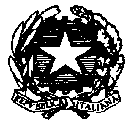 Ministero dell’istruzione, dell’università e della ricercaISTITUTO COMPRENSIVO VIA ALDO MORO BUCCINASCOvia A. Moro, 14 – 20090 Buccinasco (Milano) tel. 0245712964 – fax 0245703332e-mail: miic8ef00b@istruzione.it –segr.buccinasco@libero.itpec: miic8ef00b@pec.istruzione.itIl sottoscritto _____________________________________________________________, genitore dell’alunno ________________________________________________________ nato in/a __________________________________ il ____________________, residente a ___________________, in via ___________________________ n°________ CHIEDEche il proprio figlio possa sostenere presso la presente scuola l’esame di Stato a compimento della Scuola Secondaria di I grado  in qualità di privatista nella sessione di____________________________. A tal fine allega i programmi di lavoro svolti controfirmati dai docenti che ne hanno curato la preparazione e dichiara: • che il proprio figlio è in possesso di idoneità alla classe __________, alla quale era iscritto (indicare la classe e la scuola di provenienza)____________________________________________________________________e dalla quale si è ritirato il _______________; • che ha studiato le seguenti lingue straniere (obbligatorie due); • di non aver presentato e di non presentare altra domanda di questo tipo ad altra scuola; • che al proprio figlio non è stata irrogata, nel corrente anno scolastico, la sanzione disciplinare costituita dall’allontanamento dalla comunità scolastica. Buccinasco, ________________________	 Firma ______________________ ALL. Programmi esameFotocopia documento identità genitore richiedente Fotocopia documento identità allievo 